REWALIDACJA P III (A.G, M.Sz)Kochani, proszę wykonajcie poniższe ćwiczenia. Macie na to czas do piątku.Pozdrawiam Was serdecznie, Pani Asia Kowalczyk. Zad. 1 Z wyrazu podstawowego  WIELKANOC  ułóż  jak najwięcej nowych wyrazów. Zapisz w zeszycie. Zad. 2  Wyszukaj nazwy kwiatów. Każdy odnaleziony kwiatek  zapisz w zeszycie innym kolorem.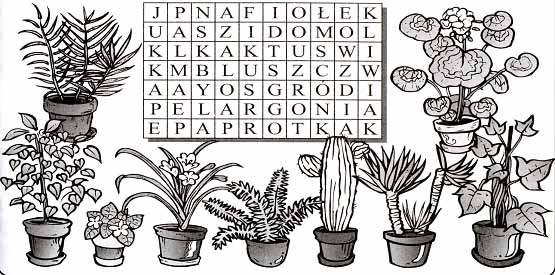 Zad. 3.  Rozwiąż krzyżówkę z rebusami.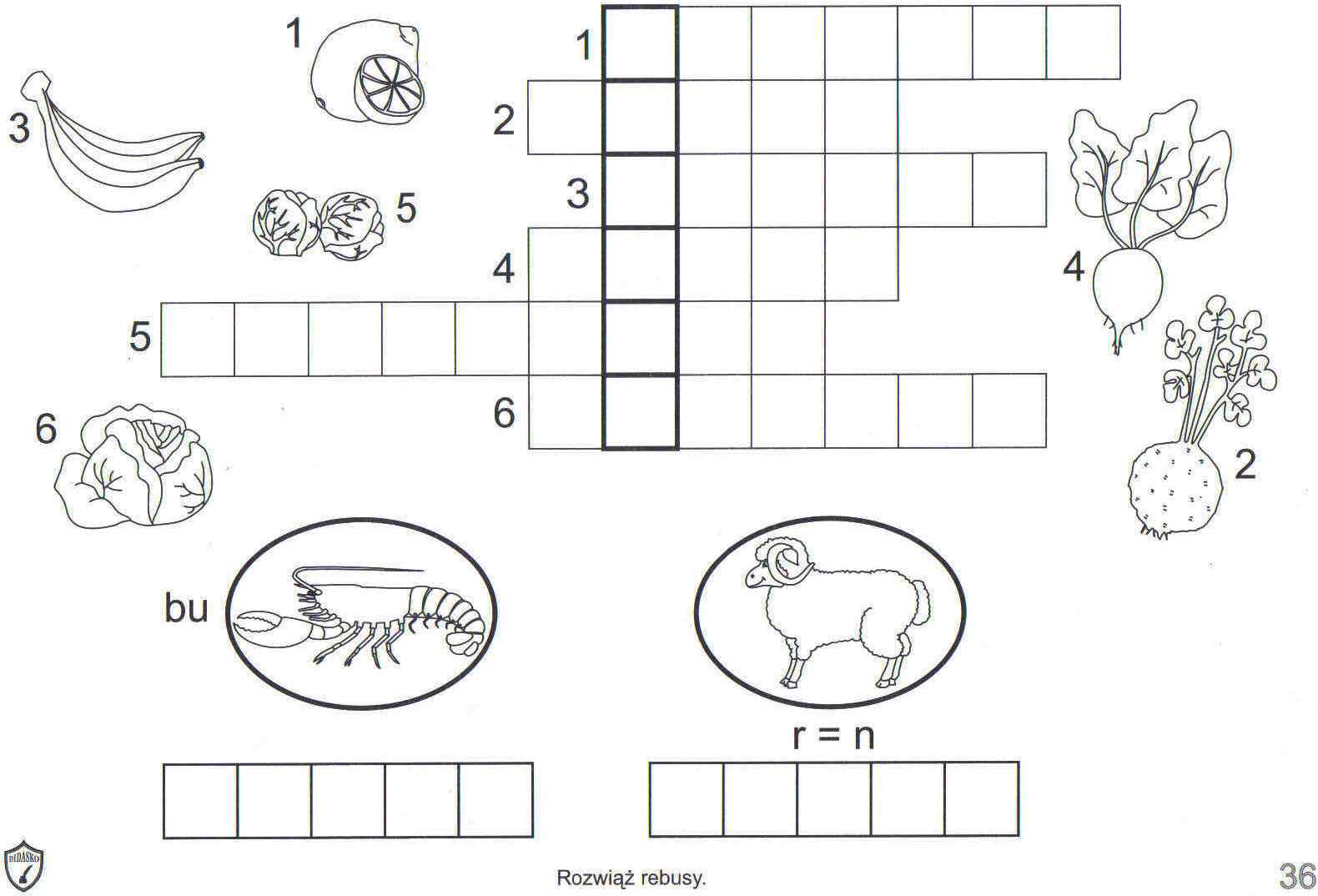 Zad. 4 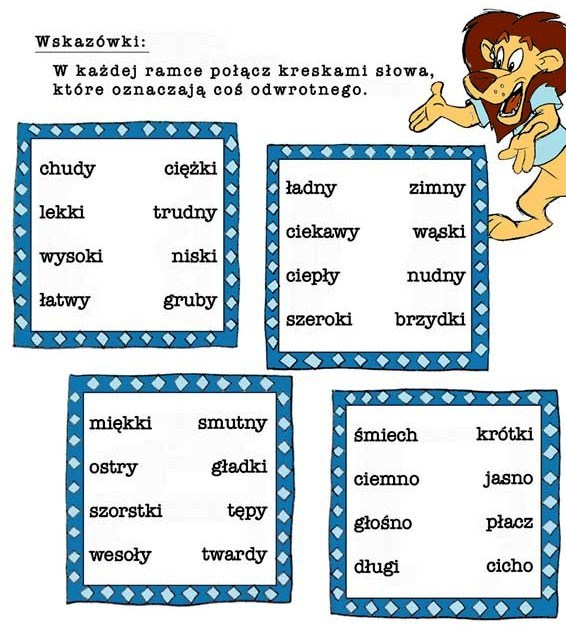 